NAWSA Annual Membership Meeting  January 30 2018, 8PM Eastern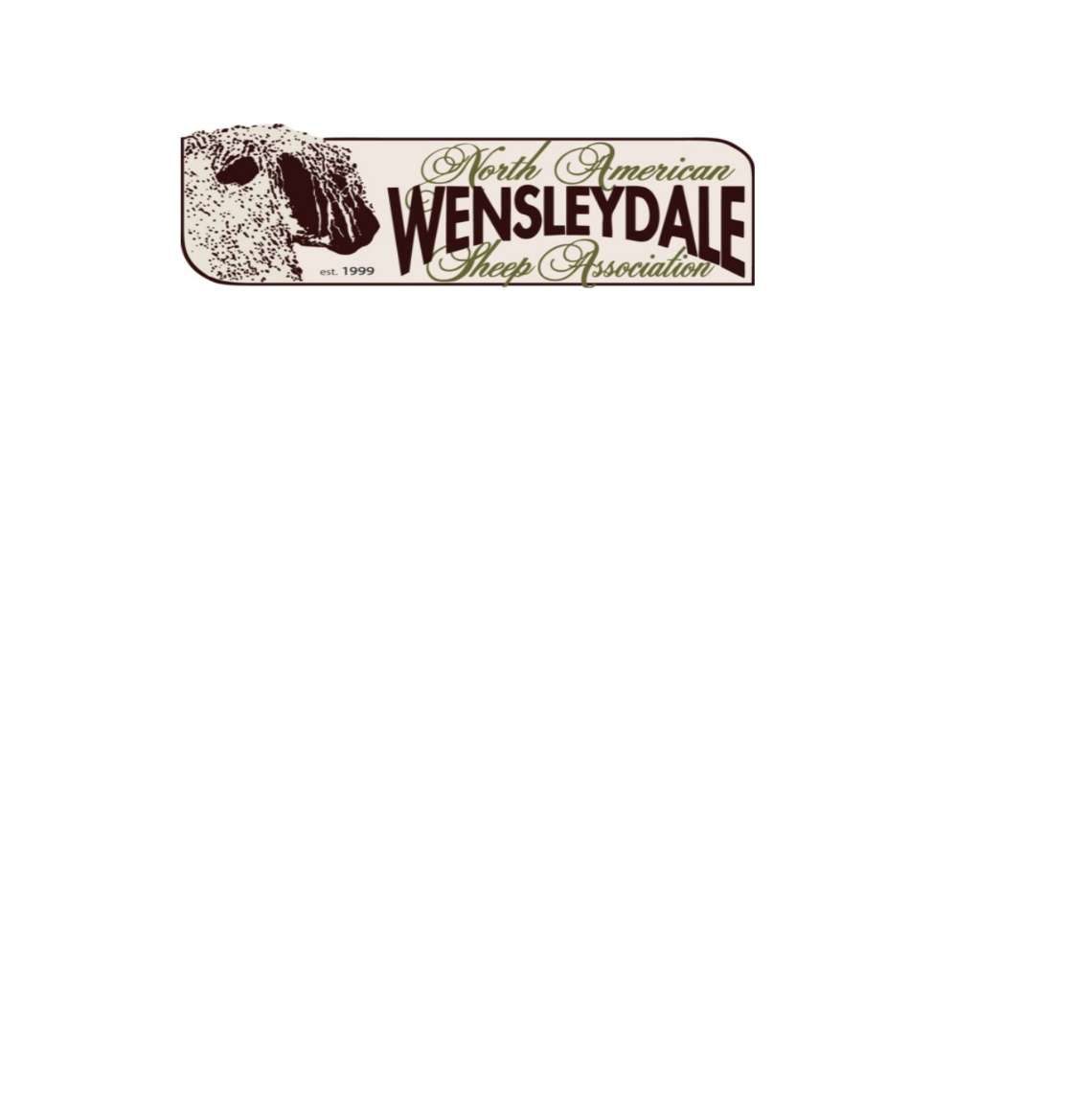 Called to order 8:03Present: Virginia, Diane, Jeri, D’Andrea, Barbara, Jodi, Wendy and Nan. Special Guests: George and Lynn MorganMotion by V to approve minutes from last Annual Meeting, Second by Nan, carried by unanimous approvalIntroduce new Board membersSheryl Meacham, Wendy HansonGLM has been outstanding in getting our data organized and ready for 2018. George and Lynn Morgan from GLM Registry spoke about progress through ‘phase 1’ where we are now with the ability to accept and process membership and registrations/transfers. We are moving toward ‘phase 2’ which will be fillable online forms.Treasurers Report - Wendy Hanson -  we have $8036.58 in the account. V will send a copy of these minutes to Wendy who needs them to prove she is the designated Treasurer for the NAWSA and should have access to our checking account.Virginia moves to nominate Wendy Hanson Treasurer for the North American Wensleydale Sheep Association, with Lois Olund in a support position. Seconded by Nan, carried with unanimous approval.We have an ad running in the March/April edition of Sheep Magazine. Call for other venues to place ads for 2018. V will pay for the ad, then submit for reimbursement Cost is $99 for a 1/6th page ad.We will run a competition asking members to submit pictures. Winners will have their pictures used in a NAWSA ad, to include the breeder/farm credit.D’Andrea is sending Sheryl the membership cards and tags.V will be sending an email to Board members asking for volunteers for the Executive Committee (Pres, V Pres, Sec, Treas) Wendy has already been elected Treasurer, the other positions, once compiled, the ballots will be emailed out and returned email to the Secretary. Meeting adjourned 8:54 PM